3 июня 2021г.  проведено расширенное заседание фракции на площадке Народной партии Казахстана – Халық Кеңесі, по вопросам: «Пути реформирования системы здравоохранения Республики Казахстан», на заседании  депутатами был принят план мероприятий  до конца 2021 г.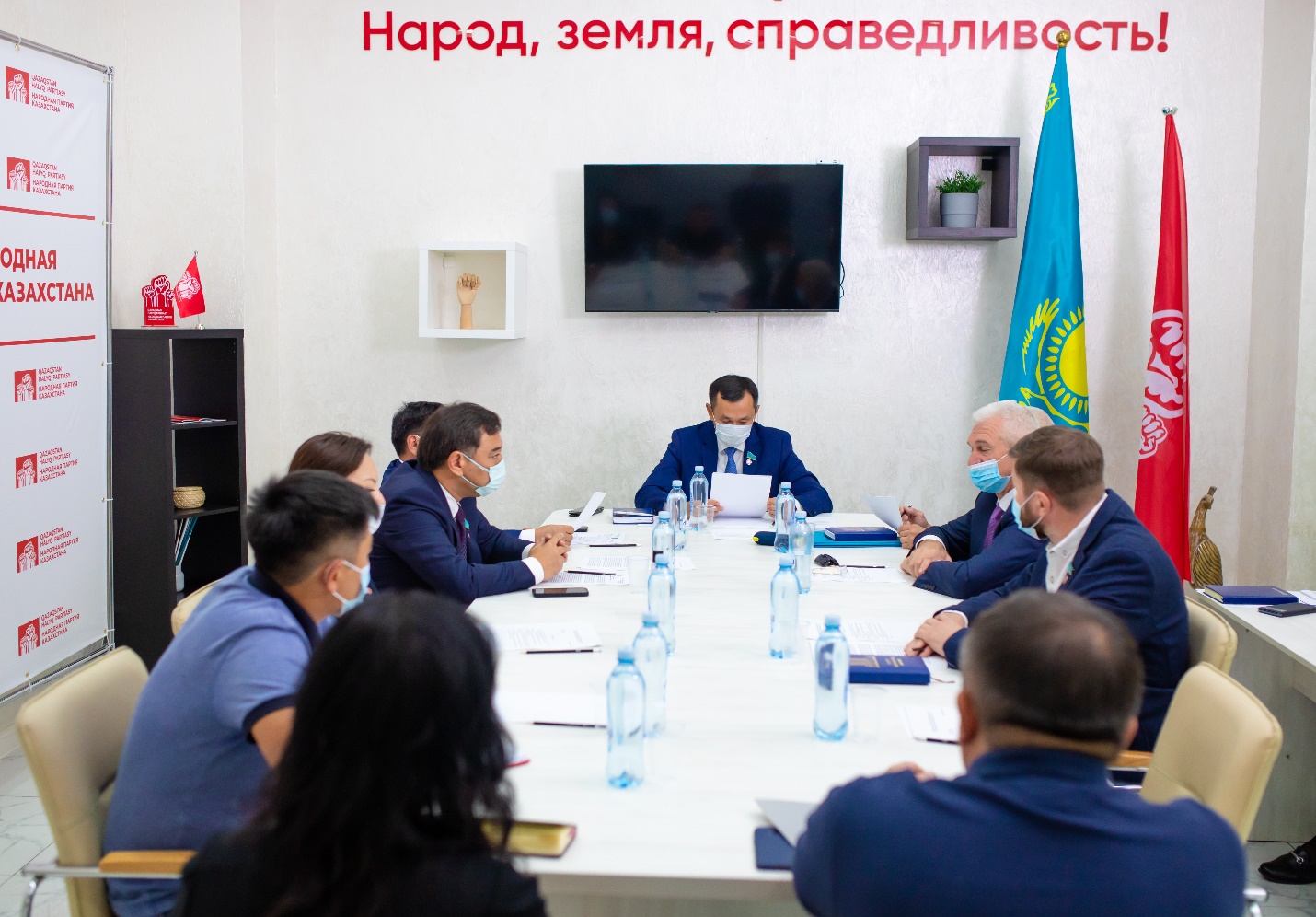 